lMADONAS NOVADA PAŠVALDĪBA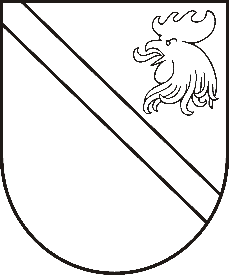 Reģ. Nr. 90000054572Saieta laukums 1, Madona, Madonas novads, LV-4801 t. 64860090, fakss 64860079, e-pasts: dome@madona.lv ___________________________________________________________________________MADONAS NOVADA PAŠVALDĪBAS DOMESLĒMUMSMadonā2018.gada 30.augustā								Nr.353									(protokols Nr.15, 29.p.)Par zemes lietošanas mērķa noteikšanu plānotajām zemes vienībām Madonas pilsētāMadonas novada pašvaldībā saņemts SIA “Geo SIJA” 23.08.2018. iesniegums (reģistrēts Madonas novada pašvaldībā 23.08.2018. ar Nr.MNP/2.1.3.1./18/2665) par zemes ierīcības projektu.Zemes vienību xxx, Madona, Madonas novads ar kadastra apzīmējumu xxx, tiek sadalīta atsevišķās zemes vienībās, pamatojoties uz “Nekustāmā īpašuma valsts kadastra likuma” 9.panta pirmās daļas 1.punktu, 20.06.2006. MK noteikumiem Nr.496 “Nekustamā īpašuma lietošanas mērķu klasifikācijas un nekustamā īpašuma lietošanas mērķu noteikšanas un maiņas kārtība” pirmās daļas 2 punktu, kas nosaka, ka  /Nekustamā īpašuma lietošanas mērķi atbilstoši detālplānojumam, vietējās pašvaldības teritorijas plānojumam, vai normatīvajos aktos noteiktajā kārtībā uzsāktai zemes vai būves pašreizējai izmantošanai kadastrālās vērtēšanas vajadzībām nosaka zemes vienībai un plānotajai (projektētai) zemes vienībai/. Noklausījusies Būvvaldes vadītāja A.Riebas sniegto informāciju, atklāti balsojot: PAR – 11 (Zigfrīds Gora, Ivars Miķelsons, Artūrs Čačka, Antra Gotlaufa, Gunārs Ikaunieks, Valda Kļaviņa, Valentīns Rakstiņš, Rihards Saulītis, Inese Strode, Aleksandrs Šrubs, Gatis Teilis), PRET – NAV,  ATTURAS – NAV , Madonas novada pašvaldības dome  NOLEMJ:Plānotajai (projektētai) zemes vienībai   1008kv.m. platībā (kadastra apzīmējums xxx) Madona, Madonas novads noteikt zemes lietošanas mērķi individuālo dzīvojamo māju apbūve, NĪLM kods 0601.Plānotai (projektētai) zemes vienībai 1007kv.m. platībā (kadastra apzīmējums xxx) Madona, Madonas novads noteikt zemes lietošanas mērķi, individuālo dzīvojamo māju apbūve, NĪLM kods 0601. Saskaņā ar Administratīvā procesa likuma 188.panta pirmo daļu, lēmumu var pārsūdzēt viena mēneša laikā no lēmuma spēkā stāšanās dienas Administratīvajā rajona tiesā.Saskaņā ar Administratīvā procesa likuma 70.panta pirmo daļu, lēmums stājas spēkā ar brīdi, kad tas paziņots adresātam.Domes priekšsēdētāja vietnieks					Z.Gora